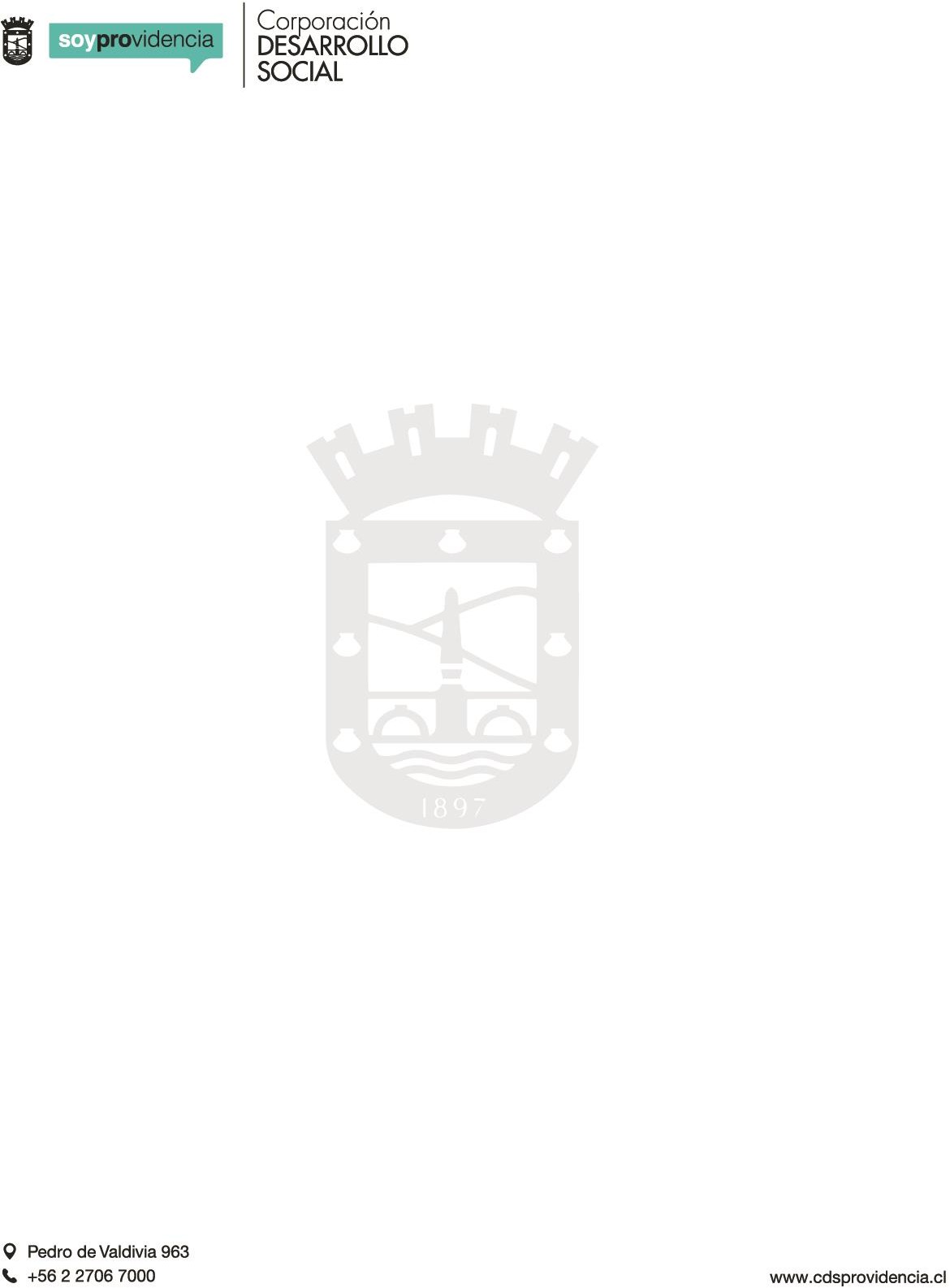 Planificación Liceo Siete PRIORIZACIÓN CURRICULAROBJETIVOS IMPRESCINDIBLES 2022NOTA: A TRAVÉS DEL USO DE PLATAFORMA SE INFORMA A ESTUDIANTES FECHA DE      LIBERACIÓN DE ACTIVIDADES Y FECHA DE ENVÍO DE LAS TAREAS AL DOCENTE, SEGÚN ASIGNATURA.NIVEL: 4to medioObjetivo Imprescindible AbordadoActividades a Desarrollar (Acceso por Materiales)Profundización en texto escolarMINEDUC y otros recursosASIGNATURA: FilosofíaCICLO 2:28 de marzo al 22 de abrilNivel 1OA 5:  Evaluar el impacto de ideas filosóficas relacionadas con la ontología, la epistemología y la ética en cuestiones actuales de la cultura, el mundo laboral, la tecnología, la política, las artes, entre otras posibilidades, utilizando diferentes formas de expresión y representación de ideasOA habilidades Formular preguntas significativas OA a / Analizar y fundamentar OA b / Participar en diálogos OA c / Elaborar visiones personales OA dSemana AIdentifican las ideas centrales de la ontología, la epistemología y la ética.A través de recuadro explicitan ideas centrales de cada una.  OAa nivel 1Semana BAnalizan tres problemas actuales utilizando las ramas de la filosofía.OAb Nivel 1.Semana CDesarrollan actividad formativa de análisis de 5 dilemas. Se consideran los objetivos y habilidades del nivel 1 OAa-OAb.Semana DExpresan impacto de las ramas a través de a representación de las ideas. Confeccionan dibujos u otros productos y explican al grupo curso. PPT Ontología, epistemología y ética.Video de apoyo: Dilema ético (Corto película “Corage”)https://www.youtube.com/watch?v=-Zlg9JNu_fAhttps://academiaplay.es/dilemas-eticos-efecto-psicologico-filosofia/